________________________________________________________________________________DECLARAÇÃO DE ACEITE DE ORIENTAÇÃO	Declaro para os devidos fins, que eu Prof. Dr. (NOME DO ORIENTADOR), aceito ser orientador do aluno ________, no Curso de DOUTORADO do Programa de Pós-Graduação em Engenharia Civil da Universidade Estadual de Maringá (UEM/PCV), para a execução do projeto de Tese com o Tema de Pesquisa intitulado: “_______________________”.	Declaro, ainda, que estou ciente das obrigações e prazos do docente e discente da UEM/PCV, conforme disposto no Regimento Interno desta Universidade e Normas Complementares deste Programa de Pós-Graduação. Maringá, 19 de fevereiro de 2024.…………………………..						Prof. Orientador			De acordo: ……………………………………….						Aluno(a)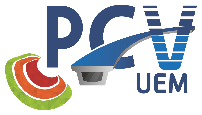 UNIVERSIDADE ESTADUAL DE MARINGÁCENTRO DE TECNOLOGIAPROGRAMA DE PÓS-GRADUAÇÃO EM ENGENHARIA CIVIL